
Томская область Томский район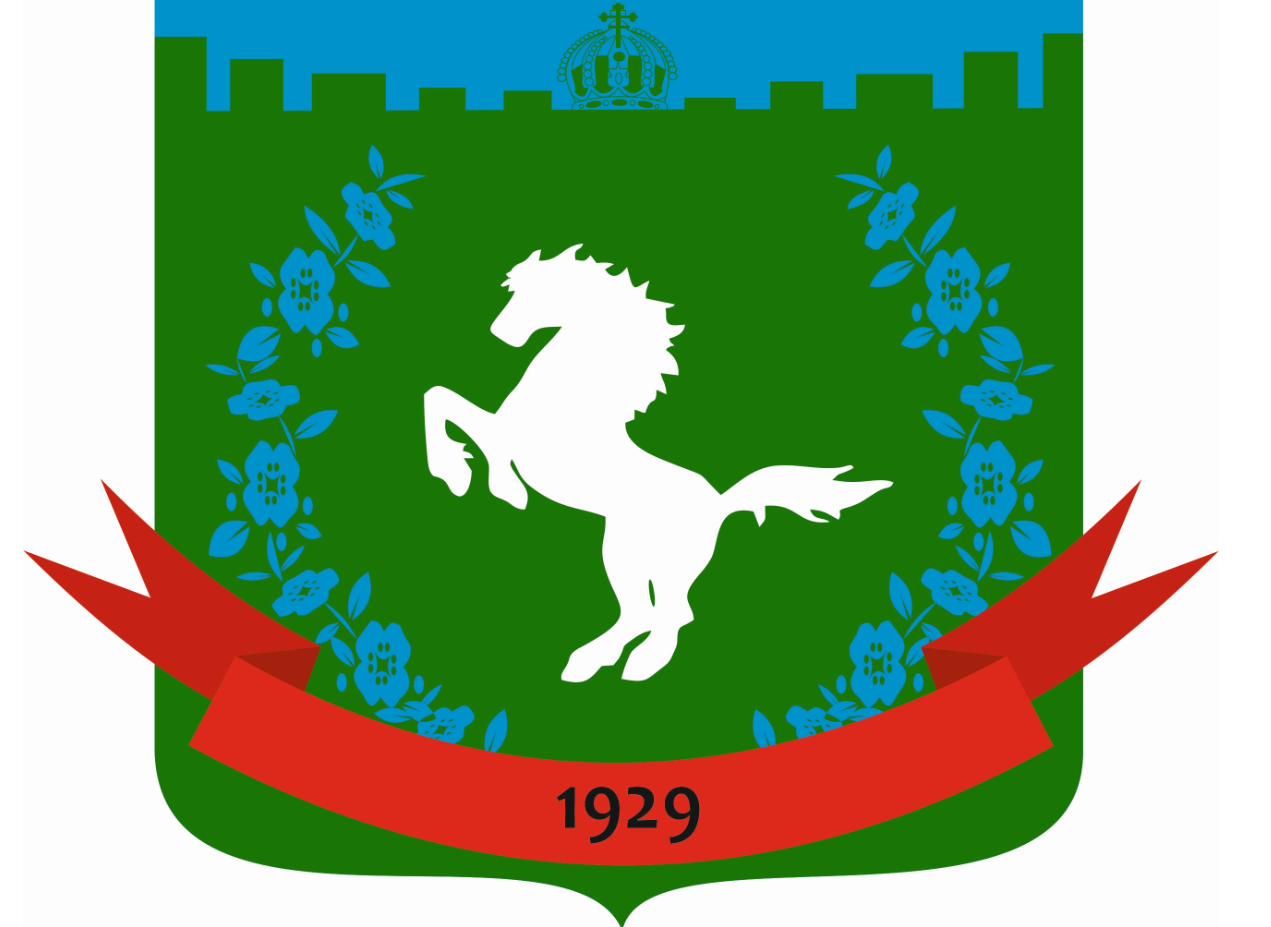 Муниципальное образование «Зональненское сельское поселение»ИНФОРМАЦИОННЫЙ БЮЛЛЕТЕНЬПериодическое официальное печатное издание, предназначенное для опубликованияправовых актов органов местного самоуправления Зональненского сельского поселенияи иной официальной информации                                                                                                                         Издается с 2005г.  п. Зональная Станция                                                                                 № 112 от  17.11.2020г.ТОМСКАЯ ОБЛАСТЬТОМСКИЙ РАЙОНАДМИНИСТРАЦИЯ ЗОНАЛЬНЕНСКОГО СЕЛЬСКОГО ПОСЕЛЕНИЯРЕШЕНИЕ № 35п. Зональная станция					      «17» ноября 2020 г.9- очередное собрание V-ого созыва О внесении изменений и дополнений в 
Решение № 55 от 14.11.2019г.«Об утверждении бюджета Зональненского сельского поселенияна 2020-2022гг. во втором чтении»Рассмотрев проект о внесении изменений в решение Совета Зональненского сельского поселения от 14.11.2019г. №55 «Об утверждении бюджета Зональненского сельского поселения на 2020-2022гг. во втором чтении», разработанный  Администрацией Зональненского сельского поселения и представленный Главой Зональненского сельского поселения, в соответствии с Уставом муниципального образования «Зональненское сельское поселение», проведя процедуру открытого голосования,Совет Зональненского сельского поселения РЕШИЛ: Внести изменения и дополнения в Решение от 14.11.2019 г. №55 «Об утверждении бюджета Зональненского сельского поселения на 2020-2022гг. во втором чтении» согласно приложениям.2.	Опубликовать настоящее Решение в печатном издании «Информационный бюллетень Зональненского сельского поселения» и на официальном сайте муниципального образования «Зональненское сельское поселение» в информационно – телекоммуникационной сети «Интернет» http://www.admzsp.ru.Председатель Совета Зональненского			сельского поселения                            			                       Е.А.КоноваловаГлава поселения            (Глава Администрации)                                       				Е.А. КоноваловаПриложение 1 к Решению Совета Зональненского сельского поселения от «17» ноября 2020г. №35 Пункт 1 решенияСовета Зональненского сельского поселения от 14 ноября 2019 года № 55  «О бюджете Зональненского сельского поселения на 2020-2022гг. во втором чтении»изложить в новой редакции:«Утвердить бюджет Зональненского сельского поселения на 2020-2022 год:по доходам:2020 год в сумме-  33861,9 тыс. руб.; 2021год- 31720,4тыс. руб.; 2022 год-32833,8тыс. руб.- по  расходам 2020 год в 43557,1 тыс. руб.; 2021год- 31720,4тыс. руб.;2022 год-32833,8тыс. руб.- дефицит 2020 год в 9712,5тыс. руб.; 2021год- 0тыс. руб.;2022 год-0тыс. руб.2.	Приложение 3 к Решению Совета Зональненского сельского поселения от 14 ноября 2019 года № 55  «Об утверждении бюджета Зональненского сельского поселения на 2020-2022гг. во втором чтении» изложить в редакции согласно приложению 2 к настоящему Решению.Приложение 2 к решениюСовета Зональненского сельского поселенияот «17»ноября 2020г. №35 «Приложение 3 к решениюСовета Зональненского сельского поселенияот «14 »  ноября 2019г. №  55Распределение бюджетных ассигнований по разделам, подразделам, целевым статьям (группам и подгруппам) видов расходов классификации расходов бюджетов в ведомственной структуре расходов бюджета Зональненского сельского поселения на 2020-2022год(тыс.руб)«Наименование КВСРКФСРЦСРВРСумма в 2020годуСумма в 2021 годуСумма в 2022 годуНаименование КВСРКФСРЦСРВРСумма в 2020годуСумма в 2021 годуСумма в 2022 годуВ С Е Г О43557,131720,432833,8Администрация Зональненского сельского поселения93343557,131720,432833,8Общегосударственные вопросы93301009263,69440,89440,8Функционирование высшего должностного лица субъекта Российской Федерации и муниципального образования93301021165,11165,11165,1Функционирование высшего должностного лица субъекта Российской Федерации и муниципального образования93301021165,11165,11165,1Непрограммное направление расходов933010299000000001165,11165,11165,1Руководство и управление в сфере установленных функций органов государственной власти субъектов Российской Федерации  и органов местного самоуправления933010299001000001165,11165,11165,1Расходы на выплаты персоналу в целях обеспечения выполнения функций государственными (муниципальными) органами, казенными учреждениями, органами управления государственными внебюджетными фондами933010299001000001001165,11165,11165,1Расходы на выплаты персоналу государственных (муниципальных) органов933010299001000001201165,11165,11165,1Функционирование Правительства Российской Федерации, высших исполнительных органов государственной власти субъектов Российской Федерации, местных администраций93301047448,47348,57348,5Непрограммное направление расходов933010499000000007448,47348,57348,5Руководство и управление в сфере установленных функций органов государственной власти субъектов Российской Федерации  и органов местного самоуправления933010499001000007448,47348,57348,5Расходы на выплаты персоналу в целях обеспечения выполнения функций государственными (муниципальными) органами, казенными учреждениями, органами управления государственными внебюджетными фондами933010499001000001004634,94621,44621,4Расходы на выплаты персоналу государственных (муниципальных) органов933010499001000001204634,94621,44621,4Закупка товаров, работ и услуг для обеспечения государственных (муниципальных) нужд933010499001000002002775,12690,02690,0Иные закупки товаров, работ и услуг для обеспечения государственных (муниципальных) нужд933010499001000002402775,12690,02690,0Иные бюджетные ассигнования9330104990010000080038,537,137,1Уплата налогов, сборов и иных платежей9330104990010000085038,537,137,1Резервные фонды933011140,0200,0200,0Непрограммное направление расходов9330111990000000040,0200,0200,0Резервные фонды местных администраций9330111990000070040,0200,0200,0Фонд непредвиденных расходов Администрации поселения9330111990000073020,0100,0100,0Иные бюджетные ассигнования9330111990000073080020,0100,0100,0Резервные средства9330111990000073087020,0100,0100,0Резервный фонд Администрации поселения по предупреждению и ликвидации чрезвычайных ситуаций и последствий стихийных бедствий9330111990000074020,0100,0100,0Иные бюджетные ассигнования9330111990000074080020,0100,0100,0Резервные средства9330111990000074087020,0100,0100,0Другие общегосударственные вопросы9330113610,1727,2727,2Непрограммное направление расходов93301139900000000380,1727,2727,2Выполнение других обязательств государства93301139900000120380,1727,2727,2Закупка товаров, работ и услуг для обеспечения государственных (муниципальных) нужд9330113990000012020015,4560,0560,0Иные закупки товаров, работ и услуг для государственных (муниципальных) нужд9330113990000012024015,4560,0560,0Иные бюджетные ассигнования93301139900000120800364,717,217,2Уплата налогов, сборов и иных платежей93301139900000120850364,717,217,2Расходы на обеспечение мероприятий по профилактике правонарушений93301139900000122180,0150,0150,0Закупка товаров, работ и услуг для обеспечения государственных (муниципальных) нужд93301139900000122200180,0150,0150,0Иные закупки товаров, работ и услуг для обеспечения государственных (муниципальных) нужд93301139900000122240180,0150,0150,0Исполнение судебных актов9330113990030000050,0Иные бюджетные ассигнования9330113990030000080050,0Исполнение судебных актов9330113990030000083050,0Национальная оборона9330200548,2514,4530,2Мобилизационная и вневойсковая подготовка9330203548,2514,4530,2Муниципальная программа "Эффективное управление муниципальными финансами 93302037300000000548,2514,4530,2Подпрограмма "Совершенствование межбюджетных отношений в Томском районе"93302037310000000548,2514,4530,2Основное мероприятие "Обеспечение осуществления в муниципальных образованиях Томского района передаваемых Российской Федерацией органам местного самоуправления полномочий по первичному воинскому учету на территориях, где отсутствуют военные комиссариаты"93302037310051180548,2514,4530,2Осуществление первичного воинского учета на территориях, где отсутствуют военные комиссариаты93302037318151180489,2489,2489,2Расходы на выплаты персоналу в целях обеспечения выполнения функций государственными (муниципальными) органами, казенными учреждениями, органами управления государственными внебюджетными фондами93302037318151180100489,2489,2489,2Расходы на выплаты персоналу государственных (муниципальных) органов93302037318151180120489,2489,2489,2Закупка товаров, работ и услуг для обеспечения государственных (муниципальных) нужд9330203731815118020059,025,241,0Иные закупки товаров, работ и услуг для обеспечения государственных (муниципальных) нужд9330203731815118024059,025,241,0Национальная безопасность и правоохранительная деятельность933030040,8180,0180,0Защита населения и территории от чрезвычайных ситуаций природного и техногенного характера, гражданская оборона933030940,8180,0180,0Непрограммное направление расходов9330309990000000040,8180,0180,0Мероприятия по предупреждению и ликвидации последствий чрезвычайных ситуаций и стихийных бедствий9330309990000020040,8180,0180,0Закупка товаров, работ и услуг для обеспечения государственных (муниципальных) нужд9330309990000020020040,8180,0180,0Иные закупки товаров, работ и услуг для обеспечения государственных (муниципальных) нужд9330309990000020024040,8180,0180,0Национальная экономика93304006331,82519,02746,0Дорожное хозяйство (дорожные фонды)93304095420,32019,02246,0Непрограммное направление расходов933040999000000003794,32019,02246,0Дорожное хозяйство933040999000004003794,32019,02246,0Содержание автомобильных дорог в границах населенных пунктов933040999000004113794,32019,02246,0Закупка товаров, работ и услуг для обеспечения государственных (муниципальных) нужд933040999000004112003794,32019,02246,0Иные закупки товаров, работ и услуг для обеспечения государственных (муниципальных) нужд933040999000004112403794,32019,02246,0«Софинансирование ремонта автомобильных дорог общего пользования местного значения в границах муниципальных районов»933040999000S09100,00,00,0Закупка товаров, работ и услуг для обеспечения государственных (муниципальных) нужд933040999000S09102000,00,00,0Иные закупки товаров, работ и услуг для обеспечения государственных (муниципальных) нужд933040999000S09102400,00,00,0Капитальный ремонт (ремонт) автомобильных дорог в границах населенных пунктов941040999000004121626,00,00,0Закупка товаров, работ и услуг для государственных (муниципальных) нужд941040999000004122001626,00,00,0Иные закупки товаров, работ и услуг для обеспечения государственных (муниципальных) нужд941040999000004122401626,00,00,0Другие вопросы в области национальной экономики9330412911,5500,0500,0Мероприятия в области строительства, архитектуры и градостроительства93304129900000421911,5500,0500,0Закупка товаров, работ и услуг для государственных (муниципальных) нужд93304129900000421200911,5500,0500,0Иные закупки товаров, работ и услуг для обеспечения государственных (муниципальных) нужд93304129900000421240911,5500,0500,0Жилищно-коммунальное хозяйство933050017405,611301,513054,1Поддержка жилищного хозяйства93105019900000000231,4281,4281,4Непрограмное направление расходов93105019900000000231,4281,4281,4Мероприятия в области жилищного хозяйства93105019900000510231,4281,4281,4Взносы на капитальный ремонт жилых и нежилых помещений в многоквартирных домах, находящихся в муниципальной собственности93105019900000511160,0160,0160,0Закупка товаров, работ и услуг для государственных (муниципальных) нужд93105019900000511200160,0160,0160,0Иные закупки товаров, работ и услуг для обеспечения государственных (муниципальных) нужд93105019900000511240160,0160,0160,0Прочие мероприятия в области жилищного хозяйства9330501990000051271,4121,4121,4Закупка товаров, работ и услуг для обеспечения государственных (муниципальных) нужд9330501990000051220025,075,075,0Иные закупки товаров, работ и услуг для обеспечения государственных (муниципальных) нужд9330501990000051224025,075,075,0Иные бюджетные ассигнования9330501990000051280046,446,446,4Уплата налогов, сборов и иных платежей9330501990000051285046,446,446,4Коммунальное хозяйство93305022393,9680,6680,6Непрограммное направление расходов933050299000000002393,9680,6680,6Мероприятия в области коммунального хозяйства933050299000005202393,9680,6680,6Капитальный ремонт (ремонт) объектов коммунального хозяйства93305029900000521400,0500,0500,0Закупка товаров, работ и услуг для обеспечения государственных (муниципальных) нужд93305029900000521200400,0500,0500,0Иные закупки товаров, работ и услуг для обеспечения государственных (муниципальных) нужд93305029900000521240400,0500,0500,0Прочие мероприятия в области жилищного хозяйства933050299000005221993,9180,6180,6Закупка товаров, работ и услуг для обеспечения государственных (муниципальных) нужд933050299000005222001993,9130,0130,0Иные закупки товаров, работ и услуг для обеспечения государственных (муниципальных) нужд933050299000005222401993,9130,0130,0Прочие мероприятия в области коммунального хозяйства9330502990000052250,650,650,6Иные бюджетные ассигнования9330502990000052280050,650,650,6Уплата налогов, сборов и иных платежей9330502990000052285050,650,650,6Благоустройство933050314780,310339,512092,1Непрограммное направление расходов9330503990000000014780,310339,512092,1Благоустройство9330503990000053014780,310339,512092,1Уличное освещение 933050399000005316685,87516,88816,8Закупка товаров, работ и услуг для обеспечения государственных (муниципальных) нужд933050399000005312006683,87514,88814,8Иные закупки товаров, работ и услуг для обеспечения государственных (муниципальных) нужд933050399000005312406683,87514,88814,8Иные бюджетные ассигнования933050399000005318002,02,02,0Уплата налогов, сборов и иных платежей933050399000005318502,02,02,0Организация и содержание мест захоронения93305039900000533530,6200,0200,0Закупка товаров, работ и услуг для обеспечения государственных (муниципальных) нужд93305039900000533200530,6200,0200,0Иные закупки товаров, работ и услуг для обеспечения государственных (муниципальных) нужд93305039900000533240530,6200,0200,0Прочие мероприятия по благоустройству933050399000005347564,02622,73075,3Закупка товаров, работ и услуг для обеспечения государственных (муниципальных) нужд933050399000005342007564,02622,73075,3Иные закупки товаров, работ и услуг для обеспечения государственных (муниципальных) нужд933050399000005342407564,02622,73075,3Культура и кинематография93308006557,93864,23864,2Культура93308016557,93864,23864,2Непрограммное направление расходов93308016557,93864,23864,2Учреждения культуры и мероприятия в сфере культуры933080199000008004378,23727,23727,2Расходы на обеспечение деятельности сельских домов культуры933080199000008104378,23727,23727,2Предоставление субсидий бюджетным, автономным учреждениям и иным некоммерческим организациям933080199000008106004378,23727,23727,2Субсидии бюджетным учреждениям 933080199000008106104378,23727,23727,2Предоставление субсидий бюджетным, автономным учреждениям и иным некоммерческим организациям9330801761814066060079,7137,0137,0Субсидии бюджетным учреждениям 9330801761814066061079,7137,0137,0Муниципальная программа "Социальное развитие Томского района на 2016-2020 годы"933080176000000002100,0Подпрограмма "Развитие культуры, искусства и туризма на территории муниципального образования "Томский район"933080176100000002100,0Основное мероприятие "Развитие профессионального искусства и народного творчества"933080176181000002100,0Предоставление субсидий бюджетным, автономным учреждениям и иным некоммерческим организациям933080176181406506002100,0Субсидии бюджетным учреждениям 933080176181406506102100,0Социальная политика93310002328,32411,02411,0Социальное обеспечение населения9331003200,0200,0200,0Непрограммное направление расходов93310039900000000100,0100,0100,0Оказание помощи в ремонте и (или) переустройстве жилых помещений граждан, не состоящих на учете в качестве нуждающихся в улучшении жилищных условий и не реализовавших свое право на улучшение жилищных условий за счет средств федерального и областного бюджетов в 2009 и последующих годах, из числа: участников и инвалидов Великой Отечественной войны 1941-1945 годов; тружеников тыла военных лет; лиц, награжденных знаком "Жителю блокадного Ленинграда"; бывших несовершеннолетних узников концлагерей, вдов погибших участников Великой Отечественной войны  1941-1945 годов, не вступивших в повторный брак93310037638240710100,0100,0100,0Социальное обеспечение и иные выплаты населению93310037638240710300100,0100,0100,0Иные выплаты населению93310037638240710360100,0100,0100,0Непрограммное направление расходов93310039900000000100,0100,0100,0Софинансирование на оказание помощи в ремонте и (или) переустройстве жилых помещений 933100399000S0710100,0100,0100,0Социальное обеспечение и иные выплаты 933100399000S0710300100,0100,0100,0Иные выплаты населению933100399000S0710360100,0100,0100,0Охрана семьи и детства93310042042,32211,02211,0Муниципальная программа "Социальное развитие Томского района на 2016-2020 годы"933100476000000002042,32211,02211,0Подпрограмма "Социальная защита населения Томского района"933100476300000002042,32211,02211,0Основное мероприятие "Предоставление жилых помещений детям-сиротам и детям, оставшимся без попечения родителей, лицам из их числа по договорам найма специализированных жилых помещений"933100476381000002042,32211,02211,0Предоставление жилых помещений детям-сиротам и детям, оставшимся без попечения родителей, лицам из их числа по договорам найма специализированных жилых помещений933100476381408202042,32211,02211,0Капитальные вложения в объекты государственной (муниципальной) собственности933100476381408204002042,32211,02211,0Бюджетные инвестиции на приобретение объектов недвижимого имущества в государственную (муниципальную) собственность933100476381408204102042,32211,02211,0Другие вопросы в области социальной политики930100686,0Муниципальная программа "Социальное развитие Томского района на 2016-2020 годы"9301006760000000056,0Подпрограмма "Социальная защита населения Томского района"9301006763000000056,0Основное мероприятие"Повышение качества жизни граждан старшего поколения Томского района"9301006763840000056,0Закупка товаров, работ и услуг для обеспечения государственных (муниципальных) нужд9301006763840000020056,0Иные закупки товаров, работ и услуг для обеспечения государственных (муниципальных) нужд9301006763840000024056,0Основное мероприятие "Повышение качества жизни граждан старшего поколения9331006763840000030Предоставление субсидий бюджетным, автономным учреждениям и иным некоммерческим организациям9331006763840000060030Субсидии бюджетным учреждениям9331006763840000061030Физическая культура и спорт9331100481,8561,8561,8Физическая культура9331101401,8271,8271,8Непрограммное направление расходов9331101401,8271,8271,8Обеспечение условий для развития физической культуры и массового спорта9331101762P540008386,8256,8256,8Предоставление субсидий бюджетным, автономным учреждениям и иным некоммерческим организациям9331101762P540008600386,8256,8256,8Субсидии бюджетным учреждениям 9331101762P540008610386,8256,8256,8Софинансирование  на обеспечение условий для развития физической культуры и массового спорта9331101990P5S000815,015,015,0Предоставление субсидий бюджетным, автономным учреждениям и иным некоммерческим организациям9331101990P5S000860015,015,015,0Субсидии бюджетным учреждениям 9331101990P5S000861015,015,015,0Массовый спорт933110280,0290,0290,0Непрограммное направление расходов933110299000000000,0290,0290,0Физкультурно-оздоровительная работа и спортивные мероприятия933110299000009000,0290,0290,0Мероприятия в области спорта и физической культуры933110299000009100,0290,0290,0Закупка товаров, работ и услуг для обеспечения государственных (муниципальных) нужд933110299000009102000,0290,0290,0Иные закупки товаров, работ и услуг для обеспечения государственных (муниципальных) нужд933110299000009102400,0290,0290,0Основное мероприятие "Молодежь, физическая культура и спорт в Томском районе"9371102762810000080,0Предоставление субсидий бюджетным, автономным учреждениям и иным некоммерческим организациям9371102762810000060080,0Субсидии бюджетным учреждениям9371102762810000061080,0Межбюджетные трансферты бюджетам субъектов Российской федерации и муниципальных образований общего характера9331400599,0927,745,7Прочие межбюджетные трансферты бюджетам субъектов Российской Федерации и муниципальных образований общего характера9331403599,0927,745,7Непрограммное направление расходов93314039900000000599,0927,745,7Прочие межбюджетные трансферты общего характера93314039900000600206,645,745,7Межбюджетные трансферты бюджетам муниципальных районов из бюджетов поселений на осуществление части полномочий, исполняемым Управлением ЖКХ9331403990000061045,745,745,7Межбюджетные трансферты9331403990000061050045,745,745,7Иные межбюджетные трансферты9331403990000061054045,745,745,7Межбюджетные трансферты бюджетам муниципальных районов из бюджетов поселений на осуществление части полномочий по осуществлению внутреннего муниципального финансового контроля937140399000006503,20,00,0Межбюджетные трансферты937140399000006505003,20,00,0Иные межбюджетные трансферты937140399000006505403,20,00,0Межбюджетные трансферты бюджетам муниципальных районов из бюджетов поселений на осуществление полномочий по определению поставщиков9331403990000062020,00,00,0Межбюджетные трансферты9331403990000062050020,00,00,0Иные межбюджетные трансферты9331403990000062054020,00,00,0Межбюджетные трансферты бюджетам муниципальных районов из бюджетов поселений на осуществление полномочий по ремонту автомобильных дорог общего пользования местного значения в границах муниципального образования (поселения)94114039900000630137,70,00,0Межбюджетные трансферты94114039900000630500137,70,00,0Иные межбюджетные трансферты94114039900000630540137,70,00,0 Межбюджетные трансферты бюджетам муниципальных районов из бюджетов поселений на осуществление полномочий по решению вопросов местного значения Поселения, в части организации благоустройства " 93314039900000537392,4882,00,0Межбюджетные трансферты93314039900000537500392,4882,00,0Иные межбюджетные трансферты93314039900000537540392,4882,00,0